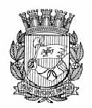 Publicado no D.O.C. São Paulo, 225, Ano 60, Quarta-feira.09 de dezembro de 2015Gabinete do Prefeito, Pág.03PORTARIA 513, DE 8 DE DEZEMBRO DE 2015FERNANDO HADDAD, Prefeito do Município de São Paulo,usando das atribuições que lhe são conferidas por lei,RESOLVE:Exonerar o senhor CARLOS ROBERTO MASSI, RF 531.742.8,do cargo de Subprefeito, símbolo SBP, da Subprefeitura Perus,constante das Leis 13.399/02 e 13.682/03.PREFEITURA DO MUNICÍPIO DE SÃO PAULO, aos 8 de dezembrode 2015, 462° da fundação de São Paulo.FERNANDO HADDAD, PrefeitoPORTARIA 514, DE 8 DE DEZEMBRO DE 2015FERNANDO HADDAD, Prefeito do Município de São Paulo,usando das atribuições que lhe são conferidas por lei,RESOLVE:Designar o senhor OSVALDO MISSO, RF 728.300.8, para,no período de 28 de dezembro de 2015 a 12 de janeiro de2016, substituir o senhor ROBERTO NAMI GARIBE FILHO, RF714.363.0, no cargo de Secretário Municipal, referência SM, daSecretaria Municipal de Infraestrutura Urbana e Obras, à vistade seu impedimento legal, por férias.PREFEITURA DO MUNICÍPIO DE SÃO PAULO, aos 8 de dezembrode 2015, 462° da fundação de São Paulo.FERNANDO HADDAD, PrefeitoPORTARIA 515, DE 8 DE DEZEMBRO DE 2015FERNANDO HADDAD, Prefeito do Município de São Paulo,usando das atribuições que lhe são conferidas por lei,RESOLVE:Designar o senhor WALID MAHMUD SAID SHUQAIR, RF807.176.4, para, no período de 28 de dezembro de 2015 a 12de janeiro de 2016, substituir o senhor CELSO DO CARMO JATENE,RF 807.122.5, no cargo de Secretário Municipal, referênciaSM, da Secretaria Municipal de Esportes, Lazer e Recreação, àvista de seu impedimento legal, por férias.PREFEITURA DO MUNICÍPIO DE SÃO PAULO, aos 8 de dezembrode 2015, 462° da fundação de São Paulo.FERNANDO HADDAD, PrefeitoTITULOS DE NOMEAÇÃOTÍTULO DE NOMEAÇÃO 100, DE 8 DE DEZEMBRODE 2015FERNANDO HADDAD, Prefeito do Município de São Paulo,usando das atribuições que lhe são conferidas por lei,RESOLVE:Nomear o senhor SERGIO MORAES, RF 639.432.9, paraexercer o cargo de Subprefeito, símbolo SBP, da SubprefeituraPerus, constante das Leis 13.399/02 e 13.682/03.PREFEITURA DO MUNICÍPIO DE SÃO PAULO, aos 8 de dezembrode 2015, 462° da fundação de São Paulo.FERNANDO HADDAD, Prefeito.Secretarias, Pág. 06DESENVOLVIMENTO,TRABALHOE EMPREENDEDORISMOGABINETE DO SECRETÁRIOEXTRATOSTermo de Cooperação nº 017/2015/SDTE.2015-0.248.340-4Partícipes: Prefeitura do Município de São Paulo por intermédioda Secretaria Municipal do Desenvolvimento, Trabalho eEmpreendedorismo e Subprefeitura Pinheiros - SP-PI.Objeto: Cessão de espaço físico.Vigência: 12 meses a partir da assinatura.Data da assinatura: 07/12/2015Signatários: Artur Henrique da Silva Santos, pela SDTE eHarmi Takiya, pela SP-PI.TERMO DE COOPERAÇÃO Nº 018/2015/SDTE.2015-0.248.357-9Partícipes: Prefeitura do Município de São Paulo por intermédioda Secretaria Municipal do Desenvolvimento, Trabalho eEmpreendedorismo e Subprefeitura Vila Prudente - SP-VP.Objeto: Cessão de espaço físico.Vigência: 12 meses a partir da assinatura.Data da assinatura: 01/12/2015Signatários: Artur Henrique da Silva Santos, pela SDTE eSandra Elena Barbosa dos Santos, pela SP-VP.TERMO DE COOPERAÇÃO Nº 020/2015/SDTE.2015-0.274.987-0Partícipes: Prefeitura do Município de São Paulo por intermédioda Secretaria Municipal do Desenvolvimento, Trabalhoe Empreendedorismo e Associação de Desenvolvimento deProgramas Sociais-ADEPROS.Objeto: Implantação do Programa “Preparando o Futurocom Cidadania”.Vigência: 12 meses a partir da assinatura.Data da assinatura: 30/11/2015Signatários: Artur Henrique da Silva Santos, pela SDTE eEdson Luiz de Oliveira, pela ADEPROS.COORDENADORIA DE SEGURANÇA ALIMENTARE NUTRICIONALDESPACHOS DO COORDENADORExpedição do Termo de Permissão de Uso CentralAbastecimento Pátio do Pari.2013-0.369.727-7A Coordenadoria de Segurança Alimentar e Nutricional–COSAN. RESOLVE: DEFERIR, o pedido de expedição do Termode Permissão de Uso para empresa Comércio de BananasVasconcelos Ltda-ME devidamente inscrita no CNPJ sob o nº11.969.331/0001-50 que passará ser permissionária do Boxenº39/40, rua “B”, com área de 24,03m² na Central de AbastecimentoPátio do Pari, para operar no ramo de comércio dehortifrutícula, com fundamento no Decreto nº 41.425/2001,Portarianº051/12–ABAST/SMSP,PortariaIntersecretarial06/SMSP/SEMDET/2011, e Decreto nº 54.597/2013, Decreto nº56.399/2015 respeitando as disposições legais vigentes.2013-0.370.270-0A Coordenadoria de Segurança Alimentar e Nutricional–COSAN, RESOLVE: DEFERIR, o pedido de expedição do Termode Permissão de Uso para empresa Jair Barreto Frutas-MEdevidamente inscrita no CNPJ sob o nº 10.271.577/0001-91que passará a ser permissionária do Boxe nº 85 rua “I”, comárea de 10,20m² na Central de Abastecimento Pátio do Pari,para operar no ramo de comércio de hortifrutícula, com fundamentono Decreto nº 41.425/2001, Portarianº051/12–ABAST/SMSP,Portaria Intersecretarial 06/SMSP/SEMDET/2011, e Decretonº 54.597/2013, Decreto nº 56.399/2015 respeitando asdisposições legais vigentes.FUNDAÇÃO PAULISTANA DE EDUCAÇÃOE TECNOLOGIADO PROCESSO N° 2015-0.303.623-1INTERESSADO: FUNDAÇÃO PAULISTA DE EDUCAÇÃO,TECNOLOCIA E CULTURA.ASSUNTO: Aquisição de violões acústicos para seremutilizados em oficina oferecida pelo Centro de FormaçãoCultural Cidade Tiradentes. Dispensa de Licitação.I – No uso das atribuições que me foram conferidas por leie demais elementos do presente, em especial a manifestaçãoda Assessoria Técnico-Jurídica desta Fundação às fls. 30 e comfulcro no artigo 24, inciso II da Lei Federal 8666/93, combinadocom o disposto na Lei Municipal n. 13.278/2002, regulamentadapelo Decreto Municipal n. 44.279/2003,AUTORIZO a contrataçãodireta da sociedade empresária VIA LUMEN’S AUDIOVIDEO E INFORMÁTICA LTDA - EPP, inscrita no CNPJ/MF sob on. 08.335.448/0001-78, para fornecimento de 05 (cinco) violõesacústicos, a serem utilizados em oficina oferecida pelo Centrode Formação Cultural Cidade Tiradentes, pelo valor total de R$1.273,00 (mil duzentos e setenta e três reais).II – Em consequência, fica autorizada a emissão das respectivasnotas de empenho e liquidação para presente exercício,onerando a dotação 80.10.12.363.3019.2.881.4.4.90.52.00.00III – Ficam designados como fiscal de contrato o servidorCelso Varella, RF 771.365-7 e como suplente o servidor GuilhermeCésar, RF 806.158-1.FUNDAÇÃO PAULISTANA DE EDUCAÇÃO,TECNOLOGIA E CULTURAINDEFERIMENTO DE FÉRIAS POR NECESSIDADE DESERVIÇOEXERCÍCIO 2015 A PARTIR DE 21/12/2015Registro Geral Nome do Funcionário Cargo em Comissão REF. Dias46.472.866-6 Alice Longhi de Moraes Supervisor Técnico III 1544.288.733-4 Ivie Macedo Sousa Assessor Técnico II 1544.015.868-0 Luís Henrique de Campos Supervisor Geral 2013.064.843-7 Marina Aparecida de Faria Coordenador I 3044.435.188-7 Mayra Brito dos Santos Leite Assessor Técnico II 155.967.031-9 Rossella Rossetto Assessor Especial 1516.980.539-6 Valdirene Tizzano da Silva Supervisor Geral 30FUNDAÇÃO PAULISTANA DE EDUCAÇÃO,TECNOLOGIA E CULTURADEFERIMENTO DE FÉRIASReg. Geral Nome do Servidor Cargo em Comissão Exerc./Dias Início26.530.289-4 Anamaria B.A. Guimarães Coord. Tec.Pedagogico 2015/15 05/01/201526.530.289-4 Ana Paula de Godoy Camargo Coord. Administrativa 2015/30 08/06/201520.709.178-x Magda Garcia Coordenador I 2015/30 22/06/201526.530.289-4 Anamaria B.A. Guimarães Coord. Tec.Pedagogico 2015/15 06/07/201544.435.188-7 Mayra Brito dos Santos Leite Assessor Técnico II 2015/15 06/07/201516.980.539-6 Valdirene Tizzano da Silva Supervisor Geral 2007/22 17/08/20155.967.031-9 Rossella Rossetto Assessor Especial 2015/15 24/08/201544.015.868-0 Luis Henrique de Campos Supervisor Geral 2015/10 18/09/201544.288.733-4 Ivie Macedo Sousa Assessor Técnico II 2015/15 23/09/201516.980.539-6 Valdirene Tizzano da Silva Supervisor Geral 2007/22 03/11/20155.967.031-9 Rossella Rossetto Assessor Especial 2015/15 10/12/2015DO PROCESSO N° 2014-0.358.423-7INTERESSADO: FUNDAÇÃO PAULISTA DE EDUCAÇÃO,TECNOLOCIA E CULTURA.ASSUNTO: Acompanhamento do Contrato 002/FUNDATEC/2013. Recursos já reservados e empenhados. Cancelamentode despacho. Poder da Administração de reverseus atos.I – No uso das atribuições que me foram conferidas por leie demais elementos do presente, em especial a manifestação daAssessoria Técnico-Jurídica desta Fundação às fls. 27 e 28,TORNOSEM EFEITO o despacho de fls. 06, publicado no D.O.C. de31 de dezembro de 2014.DO PROCESSO N° 2015-0.301.868-3INTERESSADO: FUNDAÇÃO PAULISTA DE EDUCAÇÃO,TECNOLOCIA E CULTURA.ASSUNTO: Adiantamento bancário. Despacho proferido.Impedimento legal de servidora. Poder da Administraçãode rever seus atos. Cancelamento de despacho.I – No uso das atribuições que me foram conferidas por leie demais elementos do presente, em especial a manifestaçãoda Assessoria Técnico-Jurídica às 14,TORNO SEM EFEITO odespacho de fls. 08, publicado em 13 de novembro de 2015,página 06, que autorizou emissão de notas de reserva, empenhoe liquidação, visando adiantamento bancário à servidoraValdirene Tizzano.Servidor, Pág.35DESENVOLVIMENTO,TRABALHOE EMPREENDEDORISMOGABINETE DO SECRETÁRIODESPACHOS DA CHEFE DE GABINETEprocesso 2015-0.280.227-5INTERESSADO: MARCELO MAZETA LUCAS – RF: 807.641.3ASSUNTO: 5ª CONFERÊNCIA NACIONAL DE SEGURANÇAALIMENTAR E NUTRICIONALI - Tendo em vista a documentação comprobatória e orelatório de viagem juntados ao presente sob fls. 32 a 34,JUSTIFICO com fundamento no Decreto nº 48.743/2007, artigo1º - inciso II, o afastamento do servidor MARCELO MAZETA LUCAS,RF. 807.641.3, Coordenador da COSAN, por ter participadodo evento denominado 5ª Conferência Nacional de SegurançaAlimentar e Nutricional, que ocorreu entre os dias 03 e 06 deNovembro de 2015, na cidade de Brasilia - DF, sem prejuízo devencimentos e demais vantagens do cargo que ocupa.processo nº 2014-0.219.581-4Interessado: Neuton Viana Carvalho – R.F. 502.632.6/2Assunto: Aposentadoria – Retificação de DespachoI- Á vista dos elementos constantes no presente, RETIRRATIFICOo despacho de fls. 13, publicado no DOC de 30/08/2014,para excluir a sigla QPA, posto que consta indevidamente. Ademais,ratifico os demais termos do despacho anterior.processo 2014-0.219.581-4Interessado: NEUTON VIANA CARVALHO – R.F. 502.632.6/2Assunto: Apostila de Titulo de Aposentadoria – Título Nº004/2014-SDTEI – À vista dos elementos constantes no presente, APOSTILOo Título de Aposentadoria n° 004/2014-SDTE, para constarno item 4 . COMPOSIÇÃO DE PROVENTOS: Código 206 –Gratificaçãode Atividade – valor da média aritmética R$ 356,71 enão como constou. Por conseguinte ratifico os demais termosprolatados naquele titulo.processo 2014-0.208.604-7Interessado: BIANOR GUIMARÃES PEREIRA – R.F.546.490.1/2Assunto: Apostila de Titulo de Aposentadoria – Título Nº005/2014-SDTEI – À vista dos elementos constantes no presente, APOSTILOo Título de Aposentadoria n° 005/2014-SDTE, para constarno item 4 . COMPOSIÇÃO DE PROVENTOS: Código 206 –Gratificação de Atividade – valor da média simples – R$ 416,16e não como constou. Por conseguinte ratifico os demais termosprolatados naquele titulo.processo nº 2014-0.214.988-0Interessado: Antenor Teles de Oliveira – R.F. 584.294.8/2Assunto: Aposentadoria – Retirratificação de DespachoI- Á vista dos elementos constantes no presente, RETIRRATIFICOo despacho de fls. 28, publicado no DOC de 05/09/2014,para constar o padrão B/9 e não B/10 como constou. Ademais,ratifico os demais termos do despacho anterior.Processo 2014-0.214.988-0Interessado: ANTENOR TELES DE OLIVEIRA – R.F.584.294.8/2Assunto: Apostila de Titulo de Aposentadoria – Título Nº006/2014-SDTEI – À vista dos elementos constantes no presente, APOSTILOo Título de Aposentadoria n° 006/2014-SDTE, para constarno item 4 . COMPOSIÇÃO DE PROVENTOS: Código 015– Padrão de Vencimentos/Salário Aposentado B-09 – J40; Código033 – Gratificação de Função – 130% QPA-01-A; Código115 – Insalubridade incorporada - 20% NO01A e não rubrica064 – Adicional Insalub/peric/penos. Por conseguinte ratifico osdemais termos prolatados naquele titulo.Câmara Municipal, Pág.102PROJETO DE LEI 01-00659/2015 do Vereador Ari Friedenbach(PHS)"Dispõe sobre a inserção do Imigrante e Refugiado navida sócio econômica do Município de São Paulo e dá outrasprovidências."A Câmara Municipal de São Paulo DECRETA:Art.1º. Ficam estabelecidas normas gerais para assegurar opleno exercício dos direitos individuais e sociais dos imigrantese refugiados, e sua inserção social, laboral e econômica na vidado Município de São Paulo, considerando os valores básicosda igualdade de tratamento e oportunidade, da justiça social,do respeito à dignidade da pessoa humana, do bem estar, dodesenvolvimento nacional e prevalência dos direitos humanos.Art.2º. Para os fins desta lei entende-se imigrante comotoda pessoa que se transfere de seu lugar habitual de residênciapara outro país e por refugiado como toda pessoa quedevido a fundados temores de perseguição por motivos de raça,religião, nacionalidade, grupo social ou opiniões políticas encontre-se fora de seu país de nacionalidade e não possa ou nãoqueira acolher-se à proteção de tal país devido a grave e generalizadaviolação de direitos humanos, sendo obrigado a deixarseu país de nacionalidade para buscar refúgio em outro país.Art.3º. Os efeitos desta lei estende-se principalmente parao imigrante e refugiado em estado de alta vulnerabilidade queesteja com sua situação jurídica regularizada perante o EstadoBrasileiro e tenha adquirido o Registro Nacional de Estrangeiro(RNE) ou possa provar mediante outro documento hábil a suapermanência, temporariedade, pedido de refúgio ou permissãode trabalho.Parágrafo Único. Não é abrangida a situação de estudantesinternacionais e intercambistas, tendo em vista as suas condiçõesespecificas.Art.4º. As instituições públicas ou privadas de ensino, assimcomo as empresas do setor privado devem flexibilizar a documentaçãoexigida para o auferimento dos serviços oferecidose contratação, levando em consideração às especificidades epeculiaridades deste público.Art.5º. É garantido o acesso e a permanência de crianças,adolescentes, jovens e pessoas adultas imigrantes e refugiadasà rede de ensino público e ao mercado de trabalho municipal.Art.6º. É destinado às crianças e adolescentes filhos e/oudependentes que estejam sob tutela ou guarda de imigrantese refugiados residentes no Município de São Paulo 1/5 dasvagas oferecidas nas instituições de ensino infantil e educaçãofundamental mantida pelo Município, direta ou indiretamente.§ 1º Considera-se criança, para os efeitos dessa lei, a pessoaaté doze anos de idade incompleto e adolescente aquelaentre doze e dezoito anos de idade.§2º Deverá lhe ser assegurado:I - Acompanhamento Psicológico por profissional especializadoe assistente social, a fim de garantir seu bem-estar eintegração no ambiente escolar.II - Acompanhamento no ensino da Língua Portuguesa eHistória do Brasil por profissionais da educação preparadospara este atendimento em especifico.III - Proteção e combate à discriminação, segregação,xenofobia ou qualquer outro tipo de diferenciação relativo àsua raça, cor, etnia, religião ou origem com a conscientizaçãodos docentes, discentes, funcionários, pais e responsáveis parafacilitar a integração deste aluno na vida escolar.IV - Orientação quanto à escolha da vocação e inserção nomercado de trabalho.Parágrafo Único. O mapeamento necessário para a realizaçãodo disposto neste artigo fica a cargo da SecretáriaMunicipal de Educação (SME) atendendo as especificidadesdos bairros com a predominância de determinados grupos deimigrantes e refugiados no Município.Art.7º. O Centro de Apoio ao Trabalho e Empreendedorismo(CATe), mantido pela Prefeitura do Município de São Paulo evinculado a Secretária de Trabalho, Desenvolvimento e Empreendedorismo(SDTE), fica obrigado a ter no seu cadastro devagas de emprego e intermediar seu ingresso no mercado detrabalho 1/5 dos jovens e adultos imigrantes e refugiados.§ 1º Será dado a este público tratamento prioritário e equânime,verificado suas competências, experiência e habilidadeprofissional, análoga, semelhante ou equivalente ao anteriormenteexercido em seu país de origem.§ 2º Deverá ser intermediado também os profissionais quetiverem conhecimentos técnicos, operacionais ou que comporteas condições necessárias para participar do Programa JovemAprendiz.§ 3º Será garantida a equidade de gênero para composiçãodas ocupações a que se refere a presente lei.§ 4º É necessário sempre observar o aproveitamento da forçade trabalho especializado em diversos setores da economia,levando em conta a produtividade.Parágrafo Único: Também abrange a participação do imigrantee refugiado nos principais programas municipais deamparo ao desempregado, no Programa Operação Trabalhoinstituído no pela Lei nº 13.178, de 17 de setembro de 2001,alterada pela Lei nº 13.689, de 19 de dezembro de 2003, etambém no Programa Bolsa Trabalho regido pela Lei nº 13.841,de 07 de junho de 2004, no que lhe couber e sem prejuízo daproporção estabelecida.Art.8º. Em caso de não preenchimento da proporção estabelecidanesta lei para todos os grupos etários, as vagas serãoamplamente distribuídas aos demais.Art.9º. A Agência São Paulo de Desenvolvimento (ADESAMPA) vinculada, por cooperação, à Secretaria Municipal doDesenvolvimento, Trabalho e Empreendedorismo (SDTE), ficaobrigada em fornecer assistência multilíngue jurídica, contábilao micro, pequeno e médio empreendedor imigrante e refugiado,oferecendo também, atendimento especializado e auxiliopara a obtenção de crédito e orientação de educação financeira,além de promover cursos e treinamentos de gestão àqueles queestejam hábeis a exercer profissionalmente atividade econômicaorganizada para a produção ou a circulação de bens ou deserviços no Município de São Paulo.Art.10. O Poder Público Municipal tem a obrigação deamplamente divulgar os órgãos competentes da União, Estado-Membro e Município para que a população denuncie o empregadorque pratique com os imigrantes e refugiados a exploração,seja ela infantil do menor de 14 anos ou do trabalhadorem condição análoga à de escravo, submetendo-os a trabalhosforçados ou a jornadas exaustivas, sujeitando-os a condiçõesdegradantes de trabalho, restringindo, por qualquer meio, sualocomoção em razão de dívida contraída ou acesso à educação.Art.11. Deverá o Poder Público Municipal fornecer a divulgaçãomultilíngue dos direitos fundamentais e laborais deimigrantes e refugiados nas redes sociais, nas redes de vagas deemprego, nas empresas sediadas no Município, nas instituiçõesde ensino público e privadas, nos órgãos públicos e privados e,sempre que possível na cadeia de telecomunicações em geral.Art.12. As despesas decorrentes da execução desta Leicorrerão por conta das dotações orçamentárias próprias, suplementadasse necessário.Art.13. Esta lei será regulamentada em até 90 dias, contadosda data de publicação.Art.14. Esta lei entra em vigor na data de sua publicação,revogadas as disposições em contrário.Sala das Sessões, de novembro de 2.015. Às Comissõescompetentes.”“JustificativaO presente projeto de lei tem como finalidade inserir oImigrante e Refugiado na vida socioeconómica do Municípiode São Paulo, observando suas especificidades de acesso àeducação, trabalho e direitos fundamentais resguardados pelaCarta Maior, a Constituição do Estado de São Paulo e a LeiOrgânica do Município de São Paulo com amparo no artigo 2º,incisos VIII e IX.Deste modo, o objetivo é acomodar da melhor maneira estepúblico que encontra em nossa cidade ambiente apropriadopara refazer sua vida junto aos familiares e contribuir para aeconomia da cidade com sua capacidade intelectual e laboriosa.Assim, a inserção do imigrante do qual se trata esta lei,se faz necessária para atender o disposto na Audiência Públicasobre a Política Municipal para a População Migrante realizadaem 26 de setembro de 2015 que destacou 04 (quatro) propostasa serem seguidas pelo Poder Público, sendo a 03a(terceira),a saber, o acesso à educação e trabalho, e contribuir com oPoder Executivo Municipal para a conclusão do Programa deMetas da Prefeitura de São Paulo (2013-2016), tendo a Meta65 o objetivo de Criar e Implantar a política Municipal paraMigrantes e de Combate à Xenofobia, respectivamente.Ato contínuo, o Brasil contou em 2014 com mais de 1milhão de imigrantes registrados, sendo mais da metade, localizadosno Estado de São Paulo, tendo, segundo dados do SINCREda Polícia Federal, 368.188 mil somente na Cidade de São Paulo-nesse montante, é possível destacar a forte presença da imi-gração sul-americana capitaneada pelos bolivianos desde o finalda década de 90, somando mais de 63.454 mil que buscamna cidade um novo motivo para viver e encontram horas exaustivasem oficinas de costura, quando não no mercado informal.Na mesma esteira, podemos destacar as consequênciasoriundas da Primavera Árabe, nos idos de 2011, que tornou aregião do Magreb insustentável para crianças, adolescentes,jovens e adultos cheios de esperanças em um futuro melhor,dando lugar ao medo, violência, incertezas e insegurança.Como resultado desse fato, perseguições políticas e religiosaseclodiram em toda a região, respingando até hoje na Síria eno Líbano, onde desde 2011 o Governo Brasileiro já concedeumais de 2.077 pedidos de refúgios - e a situação não é atual,se alonga desde o final da 1ª Grande Guerra Mundial, quandoa cidade de São Paulo também fez sua parte e acolheu boaparte dessa população, se refletindo anos depois com 03 (três)prefeitos de origem Sírio-libanesa: Paulo Salim Maluf, GilbertoKassab e Fernando Haddad.São Paulo é uma Cidade de Imigrante e Refugiado portradição e excelência, não podendo se eximir da tarefa dedar acolhida, assistência e contribuir para sanar a maior crisehumanitária pós-hitleriana.A maior dificuldade que se encontra não está somentenas marcas deixadas nas costas de adultos, mas das crianças,jovens e adolescentes, por se encontrarem muitas vezes emuma situação tão vulnerável, não podendo assimilar a necessidadede abandonar sua terra-mãe e arriscar, mesmo com avida ao lado de seus pais, no desconhecido sem perspectivade chegada.Para este, o acompanhamento psicológico nas escolas sefaz fundamental, no sentido de preservar os traços da inocênciae não deixar sequelas em sua vida futura, assim como a assistênciapara a aprendizagem do português que muitas vezes éeivado de dificuldades, principalmente, para a população doOriente Médio e Ásia, e da História do Brasil, sedimentando seuconhecimento no passado e perspectivas históricas da nação,levando em consideração a predominância de determinadosgrupos imigrantes e refugiados nos bairros do município paragarantir a eficácia do aprendizado.A destinação de vagas na fração de 1/5 é uma medidaequânime visto a presença da população imigrante e refugiadadispersa em todo território municipal, comportando asdificuldades em que se tem para adquirir vagas em creches,pré-escola e escolas de ensino fundamental por parte dessegrupo que por vezes deixam de estudar para auxiliar seus paisno complemento da renda familiar.É possível apontar, também, as dificuldades que se tempara encontrar o emprego formal, isto por base, o Centro deApoio ao Trabalho e Empreendedorismo (CATe) presente com46 postos de atendimento, contando com 7 móveis, tem a capacidadede abranger toda a população imigrante e refugiadano Município de São Paulo (localizados na zona norte, sul, leste,oeste e centro), bem como fornecer toda a assistência necessária,no que compete a legislação previdenciária e trabalhista,para a aquisição da CTPS, PIS/PASEP/NIS/NIT e orientaçãoquanto o FGTS e em conjunto a Agência São Paulo de Desenvolvimento(ADE SAMPA) promovendo o espírito empreendedordeste público.A reserva de 1/5 no cadastro de vagas e intermediaçãofacilita ao imigrante e refugiado seu acesso ao mercado detrabalho formal respeitando suas habilidades e experiênciasprofissionais, assim como ao programa Jovem Aprendiz, sendopossível fazer esta conexão sem comprometer o trabalhadorpaulistano.Também é válido destacar a luta contra empresas que promovema exploração do trabalho infantil e do trabalho análogoa escravidão, prática esta considerada desprezível e hediondana sociedade brasileira, principalmente quando conduz sistemáticaviolação aos direitos fundamentais garantidos aosbrasileiros e estrangeiros residentes ou em situação transitóriano país, sendo assim, a presente lei aponta para que o PoderPúblico faça uma ampla divulgação dos órgãos competentes daUnião, Estado-Membro e Município para que a população possase valer no caso de denuncias.A Cidade de São Paulo é uma das mais influentes nocenário global e se consagra como estratégica no mundo dosnegócios para promover e alavancar a economia brasileira,atraindo centenas de milhares com seu mercado de trabalhoaltamente competitivo que contribui para a sua miscelâneaétnico-cultural. Assim, por sua posição cosmopolita é precisoobservar e respeitar as diferenças culturais presentes e garantirsua manifestação.Destarte, é necessário também que o Poder Público Municipal,para garantir as conquistas já atingidas pelos imigrantese refugiados, promova a ampla divulgação de direitos humanos,fundamentais, trabalhistas e previdenciários, sempre que possível,nos meios de comunicação de massa, para que os seusempregadores também saibam o procedimento no contratodessa força de trabalho e os seus direitos no Estado Brasileiro.Como é sabido, imigrante e refugiado em estado de altavulnerabilidade aqui residente é alvo, muitas vezes, de segregação,discriminação, racismo e xenofobia por parte de setoresou grupos, conservadores e radicais avessos à sua fixação noMunicípio, fato que leva, na maioria das vezes, à sua marginalizaçãona vida socioeconómica da cidade, sem que institucionalmentetais atos sejam, efetivamente, combatidos.Esta lei promoverá a inserção do imigrante e refugiado nasociedade paulistana de forma célere e progressiva, combatendoos possíveis atos de preconceito, dando uma base de apoiolegal e reforçando seus direitos, principalmente aos residentesno Município, face ao exposto, e com fulcro do inciso VI do artigo7º, incisos I, II, XIII e XVI do artigo 13, incisos l,ll,III,IV,VI,VIIdo artigo 221 e artigo 237 de nossa Lei Orgânica, encaminhoo presente projeto de lei para apreciação e aprovação dos nobrespares, em vista de sua relevância social e grande alcancehumanitário.Por fim, trata-se de projeto de lei apresentado em parceriacom os alunos William Pimentel, Washington de Almeida ePaula Haraguchi da Faculdade de Direito da Universidade PresbiterianaMackenzie.Câmara Municipal, Pág.109A SRA. CECILIA DE ARRUDA - A Câmara Municipal deSão Paulo agradece ao Corpo Musical da Polícia Militar doEstado de São Paulo e ao maestro Subtenente Rogério. (Palmas)Registramos e agradecemos a presença das seguintes autoridadese personalidades: Desembargador Newton de Lucca, ex-Presidente do Tribunal Regional Federal da 3ª Região; o sempredeputado William Woo; o sempre deputado Hatiro Shimomoto;Eiichi Reita, representando o Ministério dos Transportes doJapão e a Jetro; Prof. Dr. Ii-Sei Watanabe, Professor TitularSênior do Departamento de Anatomia Humana do Institutode Ciências Biomédicas da Universidade de São Paulo; VictorKobayashi, Presidente do Instituto Paulo Kobayashi; TatsuyaOtake, Diretor Superintendente do Centro de Informação eApoio ao Trabalhador no Exterior - CIATE; Renato Kenji Nakaya,Presidente da Sakura Nakaya Alimentos; Elzo Sigueta, Presidenteda União Paulista de Karaokê; Sérgio Ocimoto Oda, 1º Vice-Presidente Kodomo-No-Sono; Marcos Kendi Suto, Presidente daJunior Chamber International Brasil-Japão; Fabiano Shiokawa,Secretário Municipal do Movimento Popular Socialista doPartido Socialista Brasileiro; Décio Suzuki, representando oDeputado Federal Junji Abe; Tomio Katsuragawa, representandoo Vereador Aurélio Nomura; Luís Felipe de Oliveira, CorregedorAssistente da Fundação CASA; Prof. Dr. Antonio Carlos Morato,do Departamento de Direito Civil da Faculdade de Direito daUniversidade de São Paulo; Prof. Dr. José Rogério Cruz e Tucci,Diretor da Faculdade de Direito da Universidade de São Paulo;Sr. Fukasawa, Diretor Geral do Consulado Geral do Japão emSão Paulo; Genji Yamazoe, Presidente da Comissão do PrêmioKiyoshi Yamamoto da Sociedade Brasileira de Cultura Japonesae de Assistência Social - Bunkyo; Anacleto Seitetsu Hanashiro,Vice-Presidente da Sociedade Brasileira de Cultura Japonesa ede Assistência Social; Jackson Daio Hirata e Glaci Bayer Hirata,da Secretaria da Câmara Japonesa; Prof. Dr. André Riyuiti Hirakawa,do Departamento de Computação e Energia Elétrica daEscola Politécnica da Universidade de São Paulo; Prof. Dr. MiltonMassato Hida, Professor Titular de Oftalmologia da Faculdadede Medicina da Unesp de Botucatu, e sua esposa Ayako Hida;Geórgia Branquinho de Oliveira Raffo, da Igreja MessiânicaMundial do Brasil; Eng. Maçahico Tisaka, Diretor Superintendenteda Câmara de Mediação e Arbitragem do Instituto de Engenharia;Marcelo Hideshima, representando o Deputado FederalWalter Ihoshi; Gustavo Ferraz de Campos Mônaco, Coordenadorda Procuradoria Jurídica da Fundação de Amparo à Pesquisado Estado de São Paulo, representando o Dr. Celso Lafer, ex-Ministro de Relações Exteriores e Presidente da FAPESP.Acusamos ainda o recebimento de mensagens dos Srs. GeraldoAlckmin, Governador do Estado de São Paulo; GuilhermeAfif Domingos, Vice-Governador do Estado de São Paulo; Prof.Fernando Haddad, Prefeito do Município de São Paulo; NádiaCampeão, Vice-Prefeita do Município de São Paulo; VereadorJosé Américo, Presidente da Câmara Municipal de São Paulo;Kunio Umeda, Embaixador do Japão no Brasil; Deputado SamuelMoreira, Presidente da Assembleia Legislativa do Estadode São Paulo; Ministro Sidnei Beneti, do Superior Tribunal deJustiça; Vice-Almirante Liseo Zampronio, Comandante do 8º DistritoNaval; Desembargadora Maria Doralice Novaes, Presidentedo Tribunal Regional do Trabalho da 2ª Região - São Paulo;Paulo Adib Casseb, Presidente do Tribunal de Justiça Militardo Estado de São Paulo; Edson Simões, Presidente do Tribunalde Contas do Município de São Paulo; Cel PM José RobertoRodrigues de Oliveira, Secretário-Chefe da Casa Militar; Saulode Castro Abreu Filho, Secretário-Chefe da Casa Civil; FernandoGrella Vieira, Secretário de Estado da Segurança Pública; Cel PMBenedito Roberto Meira, Comandante Geral da Polícia Militardo Estado de São Paulo; David Uip, Secretário de Estado da Saúde;Rogério Haman, Secretário de Estado do DesenvolvimentoSocial; Herman Voorwald, Secretário de Estado da Educação;Mônika Bergamaschi, Secretária de Agricultura e Abastecimentodo Estado de São Paulo; Linamara Rizzo Battistella, Secretáriade Estado dos Direitos da Pessoa com Deficiência; Tadeu Moraisde Sousa, Secretário Estadual do Emprego e Relações do Trabalho;Marcos Rodrigues Penido, Secretário Adjunto de Estado daHabitação; Edmur Mesquita, Subsecretário de DesenvolvimentoMetropolitano; Márcio Fernando Elias Rosa, Procurador-Geralde Justiça; Paulo Frateschi, Secretário Municipal de RelaçõesGovernamentais; José de Filippi Jr, Secretário Municipal deSaúde; Cesar Callegari, Secretário Municipal da Educação; JucaFerreira, Secretário Municipal da Cultura; Marianne Pinotti,Secretária Municipal da Pessoa com Deficiência e MobilidadeReduzida; José Floriano de Azevedo Marques Neto, SecretárioMunicipal da Habitação; Celso Jatene, Secretário Municipal deEsportes, Lazer e Recreação; Rogério Sottili, Secretário Municipalde Direitos Humanos e Cidadania; Artur Henrique da SilvaSantos, Secretário Municipal do Desenvolvimento, Trabalho eEmpreendedorismo; Paula Maria Motta Lara, Secretária Municipalde Licenciamento; Simão Pedro, Secretário Municipalde Serviços; José Augusto Viana Neto, Presidente do ConselhoRegional de Corretores de Imóveis; e dos nobres VereadoresAlfredinho, Antonio Goulart; Ari Friedenbach; Atílio Francisco;Aurélio Miguel; Aurélio Nomura; Coronel Camilo; Claudinho deSouza; Dalton Silvano; Edir Sales; Pastor Edmilson Chaves; EliseuGabriel; Floriano Pesaro; Jair Tatto; José Police Neto, MarcoAurélio Cunha, Netinho de Paula, Noemi Nonato, Paulo Frange,Ricardo Nunes, Ricardo Young, Rubens Calvo, Coronel Telhadae Toninho Paiva.Anuncio as palavras do proponente e Presidente da sessãosolene, Vereador Gilson Barreto.